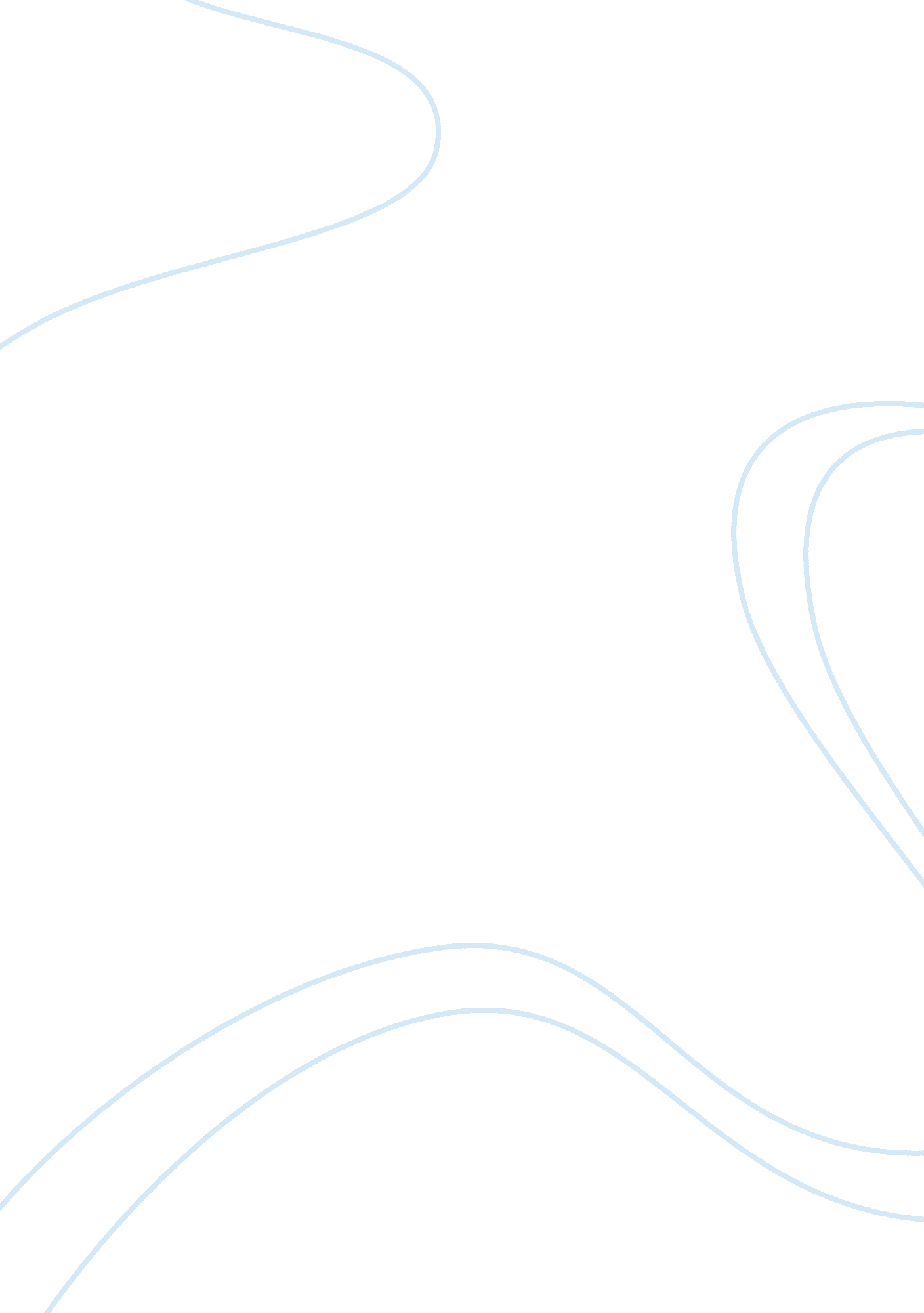 Journal on zen and the art of motorcycle maintenance assignmentEducation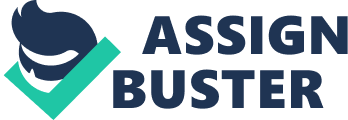 I am following the logic of what the narrator is saying about hypotheses but I feel like I am missing the major point here At the point of realization that not everything in life can be known did Phaedra Just decided to stop trying? Chapter 11: I agree with the man that feels like many everyday institutions become more invested in furthering their own interests and profits and lose sight of the greater good & purpose they were intended to fulfill. It’s interesting how much he is learning about himself and the world around him while he is not in school but in the army Phaedra learned so much on his “ lateral drift” but he recognizes that a formal education is important if one wants to pursue anything in this world I like this quote “ It’s so hard when contemplated in advance, and so easy when you do it”. I can relate it to the seemingly tough tasks of life I believe that I have a soul. I also believe that reality is basically changing – kind of like the old adage that says you can never step in the same river twice” a river is still a river but it is never ever the same river as it was a week ago. I apply this to the concept of truth. Chapter 16 I identify with the intelligent girl that was assigned to write an essay on not the United States but Just Baseman. I also lack creativity and imagination so writing is hard for me. Finding concepts and points in this book to write about for this assignment is proving difficult too. I understand her frustration in having zero words o say on the same topic a teacher might have thousands of words to say. I agree that schools teach to imitate and traditional processes of learning in the classroom is damaging to natural and original thinking skills that all children start with. Children end up losing these skills to think originally though, due to lack of practice. Lack of motivation or interest is what makes classes such as mathematics and science hard for me. However, I have much interest in history classes and economics classes. I find natural motivation to succeed in certain classrooms because I have a desire for knowledge in some subjects a lot more than I do in other subjects. Chapter 22 The mathematics discussion with Poinciana is going over my head This book is difficult, but very interesting. It requires deep thought and reflection, something I do asks what to be when he grows up. He dodges the question in a way where he’s telling Chris it does not matter how impressive your paycheck or respected your career, what matters is how you live your life. Гџ 